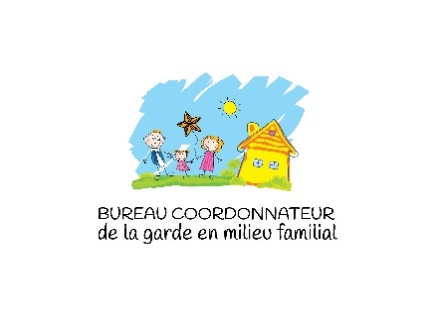 PROCÉDURES D’ÉVACUATION EN CAS EN CAS D’URGENCE
Décrivez les procédures que vous allez mettre en place en cas d’urgence (repérez les sorties possibles comme les portes et les fenêtres)
____________________________________________________________________________________________________________________________________________________________________________________________________________________________________________________________________________________________________________________________________
Quelles consignes allez-vous transmettre aux enfants en cas d’évacuation d’urgence ? 
____________________________________________________________________________________________________________________________________________________________________________________________________________________________________________________________________________________________________________________________________
En cas d’incendie ou de danger, comment comptez-vous évacuer les poupons et les enfants à mobilité réduite ?____________________________________________________________________________________________________________________________________________________________________________________________________________________________________________________________________________________________________________________________________
Comment allez-vous habileté les enfants à avertir une tierce personne de l’incendie lorsqu’ils se retrouveront à l’extérieur ?____________________________________________________________________________________________________________________________________________________________________________________________________________________________________________________________________________________________________________________________________
Où sera situé votre point de ralliement extérieur, généralement à l’avant de votre résidence ; être assez loin de votre résidence pour ne pas nuire au travail des intervenants d’urgence, pompiers ?
____________________________________________________________________________________________________________________________________________________________________________________________________________________________________________________________________________________________________________________________________
 Comment allez-vous vous assurer que tous les enfants de votre groupe l’identifient facilement ?
___________________________________________________________________________________________________________________________________________________________________________________________________________________________________________________
Est-il facilement accessible en hiver comme en été ? ___________________________________________________________________________________________________________________________________________________________________________________________________________________________________________________En avez-vous la clé, si applicable ?   Oui __    Non _____________________________________________________________________________________________________________________________________________________________________________________________________________________________________________________Y a-t-il une rue à traverser pour y accéder ?___________________________________________________________________________________________________________________________________________________________________________________________________________________________________________________
Décrivez-nous comment allez-vous prendre en charge les enfants lorsque vous serez à l’extérieur de votre résidence afin de les mettre à l’abri, particulièrement par temps froid (zone de refuge) (p. ex. chez un voisin).
___________________________________________________________________________________________________________________________________________________________________________________________________________________________________________________
Énumérez le matériel dont vous jugez nécessaire de disposer si vous aviez à évacuer votre résidence avec le groupe d’enfants (aide à l’évacuation). Où se situe ce matériel ? 
___________________________________________________________________________________________________________________________________________________________________________________________________________________________________________________
De quelle manière et quand allez-vous informer les parents concernant les lieux de ralliement ? 
___________________________________________________________________________________________________________________________________________________________________________________________________________________________________________________
La procédure et le point de ralliement sont-ils connus de vos employés (remplaçant-assistant) ?___________________________________________________________________________________________________________________________________________________________________________________________________________________________________________________De quelle manière allez-vous prévoir rejoindre le 911 et aviser les parents lors d’une évacuation ?
___________________________________________________________________________________________________________________________________________________________________________________________________________________________________________________
Y a-t-il un téléphone disponible pour appeler du secours ou informer les parents ?  
___________________________________________________________________________________________________________________________________________________________________________________________________________________________________________________
Sinon, quels sont les autres moyens prévus pour appeler du secours ou pour aviser les parents de l’événement ?
___________________________________________________________________________________________________________________________________________________________________________________________________________________________________________________S’il y a d’autres occupants dans votre résidence, n’hésitez pas à leur parler de votre plan de sécurité incendieAutres commentaires : 
______________________________________________________________________________________________________________________________________________________________________________________________________________________________________________________________________________________________________________________________________________________________________________________________________________________________________________________________________________________________________
DOCUMENT OBLIGATOIRE À REMETTRE AU BC POUR VOTRE DOSSIER DE RECONNAISSANCE